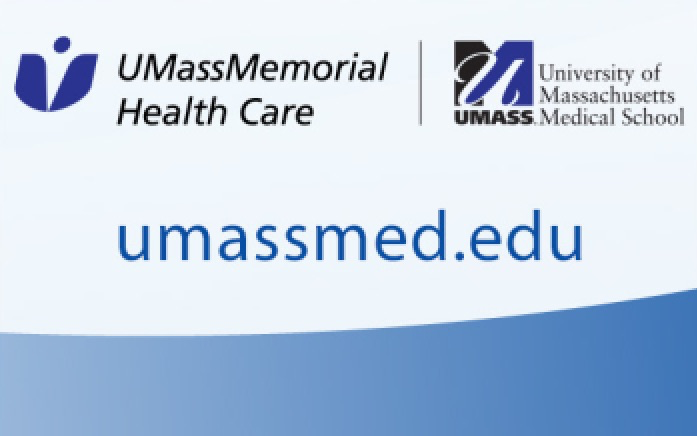 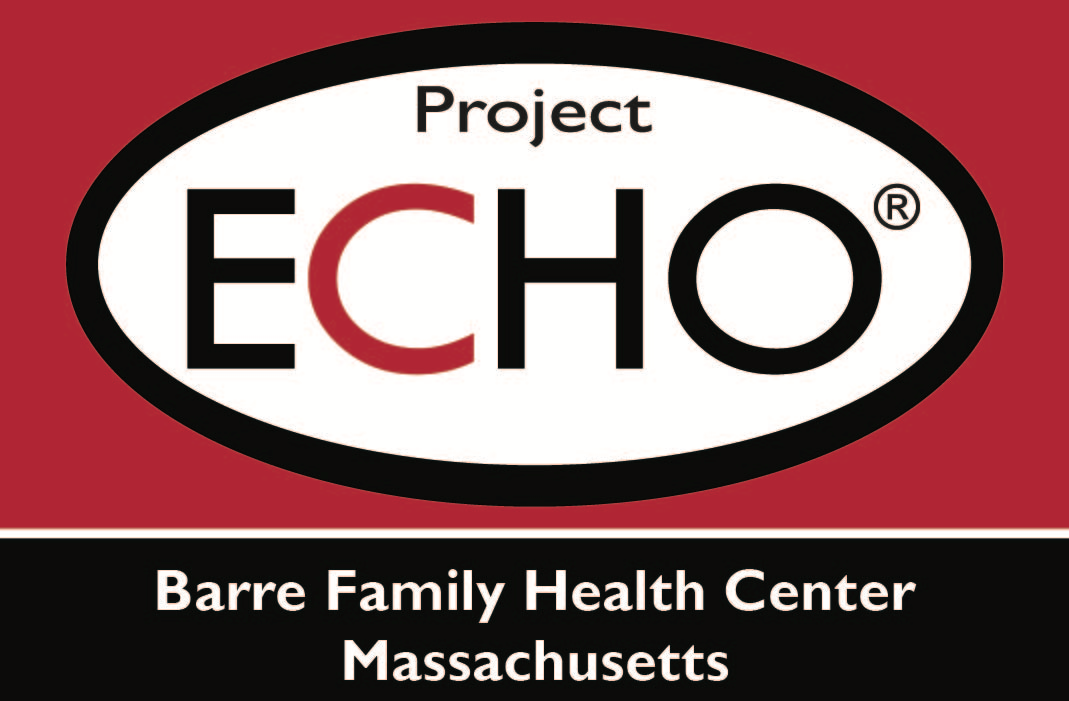 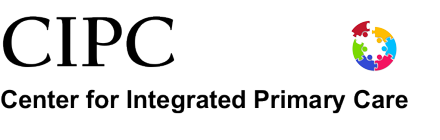 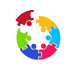 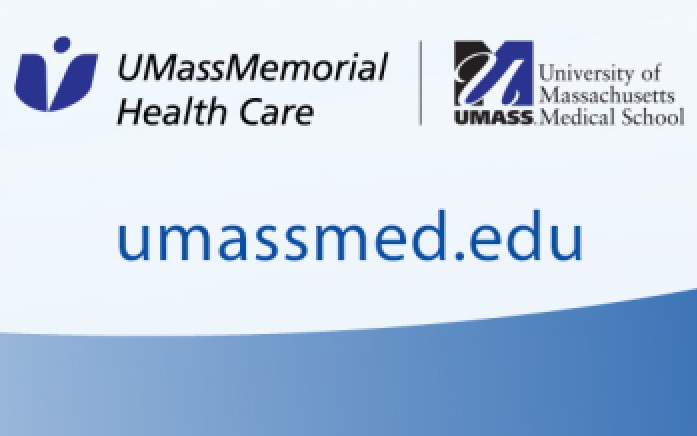 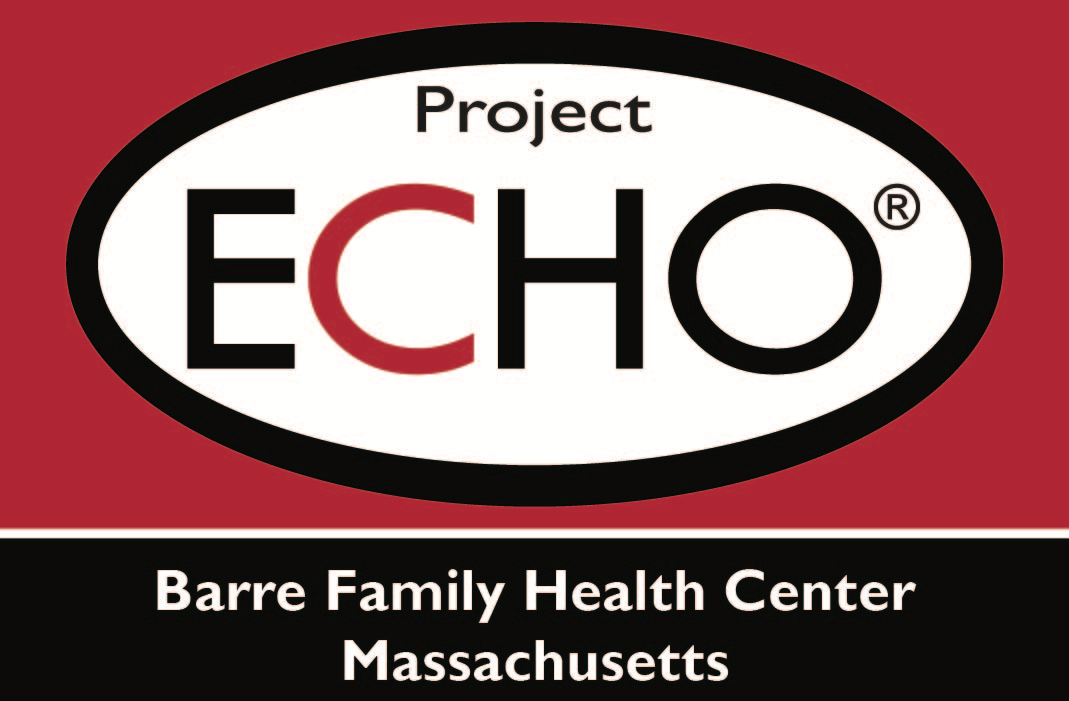 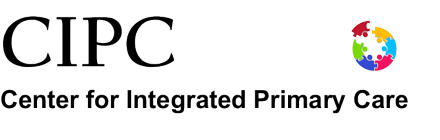 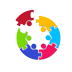 Bassett-UMass MAT Project ECHOTeleECHO Clinic – Wednesday, January 25, 2017 – 11:30 – 1:00 pmToday’s AgendaCase Presenters –Share Your Case on Your ScreenHover mouse over the bottom of the Zoom meeting room. The option for “Share Screen” will be viewable.  Click on the icon.  User can choose to share a document, or an application etc., or simply their desktop.  Best practice would be to have the case study or files they plan on sharing readily available.  Participant then clicks on the desired document and all viewers will be able to see it.  To stop sharing, they will click on the “red” stop share icon at the top of the page at the end and it releases the screen share. Zoom Connection Information:Project ECHO UMMMG – MAT is inviting you to a scheduled Zoom meeting. Join from PC, Mac, iOS or Android: https://echo.zoom.us/j/7137265558	Joining by phone ONLY:    +1 408 638 0968 or +1 646 558 8656 (US Toll)    Participant ID: Shown after joining the meeting     Meeting ID: 713 726 5558     International numbers available: https://echo.zoom.us/zoomconference?m=Cy5_P01apkVboTdlwHSBraKM95W8UxEF 	    Press *6 to mute your line when not speakingTo join via video from Video Conferencing System:     Dial: 162.255.37.11 (US East) or 162.255.36.11 (US West)     Meeting ID: 713 726 5558First time using Zoom:If this is the first time you are using Zoom, you will  need to download the software here https://zoom.us/ You can join a meeting from any internet-connected device: desktop computer, laptop, phone, tablet.  Downloading the software is very quick and easy, it takes only a few seconds.  BUT if you are planning on joining a meeting from a computer that is behind clinical firewalls, you will need to ask for IT assistance to allow the download.Problems Connecting (check your connection prior to the meeting):Contact Jodie Martineit at Jodie.martineit@umassmed.edu and she will work with you to get your connection problems resolved. 	This session may be audio and video recorded.  Your participation confirms your consent to this recording.  Please note:  If participating via audio, please announce your name and your location. Address questions to cipc@umassmed.eduMAT Hub Team MembersSubject Matter Experts:  Steve Martin, MD; Judy Hsu, DO; Amber Hewitt, PsyDSupport Personnel:  Susan Foley – Clinical Coordinator; Jodie Martineit – IT SupportMAT Content Experts EmailSteve Martin, MD – stmartin@gmail.com ; cell: 413-768-9468Judy Hsu, DO – judy.hsu@umassmemorial.org  Amber Hewitt, PsyD – amber.hewitt@umassmemorial.orgAudio + Video ConnectionSee instructions belowRetrieve all MAT Clinic Materials + Formshttp://umassmed.edu/echo/generic-page/case-presentation/This URL is a protected site.  Please do not share this link.11:30 - 11:35Welcome & IntroductionsMartinWebcams11:35 - 11:40HousekeepingMartinWebcams11:40 - 12:00Didactic:  Practicalities of Buprenorphine InductionHsuHsu shares screen12:00 - 12:55New Case #15 – James WalkerNew Case #14 – Heather KersmanWalker/HewittKersman/MartinCase presenters share screen.See instructions below12:55 - 1:00CloseMartinWebcamsStories/ResourcesWhat is Buprenorphine Treatment Like?From preparation to staying drug free, the following is an in-depth look at what to expect from Buprenorphine Treatment.CDC Public Health Rounds: January 17, 2017Addressing the Unique Challenges of Opioid Use Disorder in WomenFaster Paths to Treatment: ER Provision Buprenorphine and Direct Linkage to CareIn addition, Faster Paths has its own dedicated medication treatment outpatient program, staffed by an addiction nurse, physician and a master’s level addiction counselor who provides appropriate patients with buprenorphine/suboxone induction and stabilization as well as vivitrol treatment. After these patients are stabilized, they are enrolled in maintenance programs at their local community health centers or at BMC.Program AnnouncementProgram Website Presentation Description Boston Magazine Article What is Buprenorphine Treatment Like?From preparation to staying drug free, the following is an in-depth look at what to expect from Buprenorphine Treatment.CDC Public Health Rounds: January 17, 2017Addressing the Unique Challenges of Opioid Use Disorder in WomenFaster Paths to Treatment: ER Provision Buprenorphine and Direct Linkage to CareIn addition, Faster Paths has its own dedicated medication treatment outpatient program, staffed by an addiction nurse, physician and a master’s level addiction counselor who provides appropriate patients with buprenorphine/suboxone induction and stabilization as well as vivitrol treatment. After these patients are stabilized, they are enrolled in maintenance programs at their local community health centers or at BMC.Program AnnouncementProgram Website Presentation Description Boston Magazine Article What is Buprenorphine Treatment Like?From preparation to staying drug free, the following is an in-depth look at what to expect from Buprenorphine Treatment.CDC Public Health Rounds: January 17, 2017Addressing the Unique Challenges of Opioid Use Disorder in WomenFaster Paths to Treatment: ER Provision Buprenorphine and Direct Linkage to CareIn addition, Faster Paths has its own dedicated medication treatment outpatient program, staffed by an addiction nurse, physician and a master’s level addiction counselor who provides appropriate patients with buprenorphine/suboxone induction and stabilization as well as vivitrol treatment. After these patients are stabilized, they are enrolled in maintenance programs at their local community health centers or at BMC.Program AnnouncementProgram Website Presentation Description Boston Magazine Article 